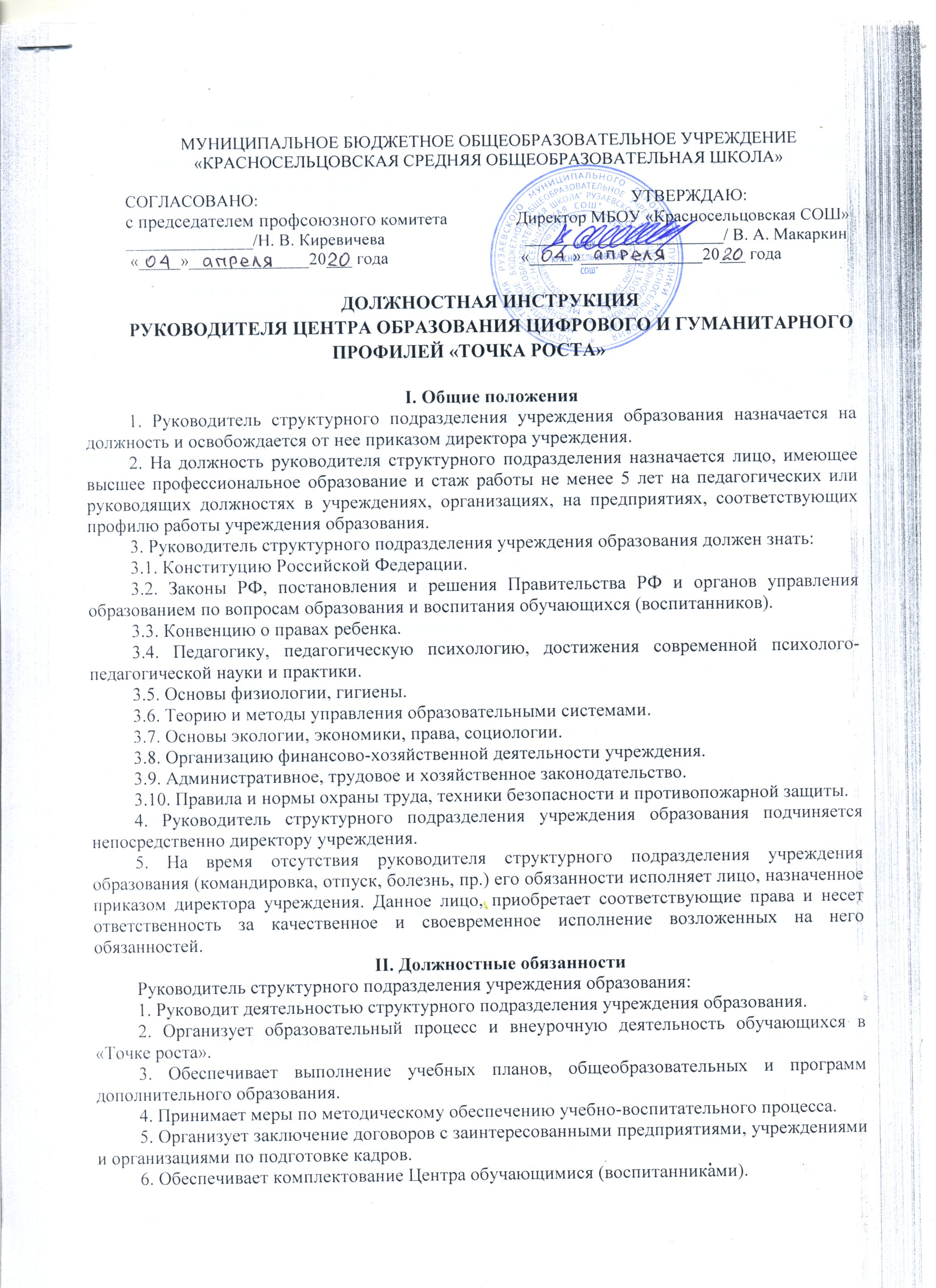 7. Создает необходимые социально-бытовые условия обучающимся (воспитанникам) и работникам учреждения. 8. Принимает меры по сохранению контингента обучающихся (воспитанников). 9. Вносит предложения руководству учреждения по подбору и расстановке кадров. 10. Обеспечивает развитие и укрепление учебно-материальной базы Центра, сохранность оборудования и инвентаря, соблюдение санитарно-гигиенических требований, правил и норм охраны труда и техники безопасности. III. Права Руководитель структурного подразделения учреждения образования вправе: 1. Знакомиться с проектами решений руководства учреждения, касающихся деятельности подразделения. 2. Участвовать в обсуждении вопросов, касающихся исполняемых им должностных обязанностей. 3. Вносить на рассмотрение руководства учреждения предложения по улучшению деятельности структурного подразделения. 4. Осуществлять взаимодействие с сотрудниками всей организации. 5. Привлекать всех специалистов к решению задач, возложенных на данное структурное подразделение (если это предусмотрено положениями), если нет - то с разрешения руководителя учреждения образования). 6. Подписывать и визировать документы в пределах своей компетенции. 7. Вносить предложения о поощрении отличившихся работников, наложении взысканий на нарушителей производственной и трудовой дисциплины. 8. Требовать от руководства учреждения оказания содействия в исполнении своих должностных обязанностей и прав. IV. Ответственность Руководитель структурного подразделения учреждения образования несет ответственность: 1. За ненадлежащее исполнение или неисполнение своих должностных обязанностей, предусмотренных настоящей должностной инструкцией, - в пределах, определенных действующим трудовым законодательством Российской Федерации. 2. За правонарушения, совершенные в процессе осуществления своей деятельности, - в пределах, определенных действующим административным, уголовным и гражданским законодательством Российской Федерации. 3. За причинение материального ущерба - в пределах, определенных действующим трудовым и гражданским законодательством Российской Федерации. 5. Заключительные положения 5.1. Настоящая должностная инструкция разработана на основе Профессионального стандарта, утвержденного Приказом Министерства труда и социальной защиты Российской Федерации от 08.09.2015 N 613н. 5.2. Данная должностная инструкция определяет основные трудовые функции работника, которые могут быть дополнены, расширены или конкретизированы дополнительными соглашениями между сторонами. 5.3. Должностная инструкция не должна противоречить трудовому соглашению заключенного между работником и работодателем. В случае противоречия, приоритет имеет трудовое соглашение. 5.4. Должностная инструкция изготавливается в двух идентичных экземплярах и утверждается руководителем организации. 5.5. Каждый экземпляр данного документа подписывается всеми заинтересованными лицами и подлежит доведению до работника под роспись. 5.6. Один из полностью заполненных экземпляров подлежит обязательной передаче работнику для использования в трудовой деятельности. 5.7. Ознакомление работника с настоящей должностной инструкцией осуществляется при приеме на работу (до подписания трудового договора). 5.8. Факт ознакомления работника с настоящей должностной инструкцией подтверждается подписью в экземпляре должностной инструкции, хранящемся у работодателя. С Должностной инструкцией ознакомился ____________________________________    "___" ________________ 20 __ г.